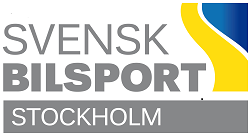 Kallelsetill Stockholms Bilsportförbunds årsmöte för 2020Klubbarna inom StBF kallas till årsmöte TISDAGEN DEN 23 FEBRUARI 2021 kl. 19.00.Plats: Mötet kommer att genomföras digitalt via Microsoft Teams 
Länk till mötet erhålles med möteshandlingarna ca 1 vecka innan mötet.Varje klubb får anmäla högst en röstberättigad delegat oavsett klubbens röstetal.Röstberättigade klubbar och deras röstetal framgår av bifogad röstlängd.Dagordning och övriga möteshandlingar kommer att sändas ut till de ombud som anmälts inom nedanstående tid.Årsmötesprotokoll kommer att finnas (efter justering) på: https://www.sbf.se/forforeningar/Distrikt/stockholmsbilsportforbund/Mediearkiv/Protokoll/Protokoll2021/ 
Vi ber klubben att utse sin delegat och anmäla den på nedanstående talong, 
som ska vara oss tillhanda senast den 12 februari 2021.Välkomna!Stockholms Bilsportförbund---------------------------------------------------------< klipp här >----------------------------------------------------Talongen insändes till:	Håkan Kujahn			Akvarellgränd 4			175 47 JÄRFÄLLAGår även att sända in onlineanmälan, 
som Du hittar på vår hemsida, www.stockholmsbf.org fvb till: sekr@stockholmsbf.org tillhanda senast den 12 februari 2021...................................………………………....................    har ....……….... röster.  (Se röstlängd)Klubbens namnFöljande delegat anmäls:Namn och adress				_________________..................................................………………….......................................................………………Namn..................................................…………………....................................................………………...Adress..................................................…………………....................................................…....................E-postadress............................................. den ..….../ .…….. 2021..................................................................Ordförande/sekreterareGlöm inte delegatens e-postadress – kallelsen innehåller länk till mötet!